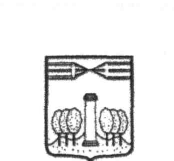 НАЧАЛЬНИК УПРАВЛЕНИЯ ОБРАЗОВАНИЯАДМИНИСТРАЦИИ  КРАСНОГОРСКОГО МУНИЦИПАЛЬНОГО РАЙОНАМОСКОВСКОЙ   ОБЛАСТИ ___________________________________________________________________________________________________________________143400, Московская область, г.Красногорск, ул.Кирова, д.7-Ател/факс: 563-18-70, 563-89-46П Р И К А Зот _24.08.2015___ №_564__О реализации мероприятий проекта апробации федерального государственного образовательного стандарта образования обучающихся с ограниченными возможностями здоровья на базе МБОУ СОШ №3-  стажировочной площадки Красногорского муниципального районаВ целях реализации мероприятий Федеральной целевой программы развития образования на 2011-2015 годы, утвержденной постановлением Правительства Российской Федерации от 07.02.2011 №61, на основании распоряжения Правительства Российской Федерации от 10.03.2015 №385-р, на основании приказа Министра образования Московской области «Об организации работы по участию в мероприятиях Федеральной целевой программы развития образования на 2011-2015 годы государственной программы Российской Федерации «Развитие образования» на 2013-2020 годы по направлению «Распространение на всей территории Российской Федерации современных моделей успешной социализации детей» от 22.06.2015 №3223, а также в целях реализации проекта апробации ФГОС с ОВЗ на базе МБОУ СОШ №3 - стажировочной площадки Красногорского муниципального района приказываю:Утвердить: Состав муниципальной рабочей группы по организации работы по реализации проекта апробации федеральных государственных образовательных стандартов образования обучающихся с ограниченными возможностями здоровья (Приложение №1).План- график мероприятий по реализации проекта апробации федеральных государственных образовательных стандартов образования обучающихся с ограниченными возможностями здоровья на 2015-2016 учебный год (Приложение №2).Директору МБОУ СОШ №3 Кулешовой И.П.:Руководствоваться Положением о стажировочной площадке по апробации федеральных государственных образовательных стандартов образования обучающихся с ограниченными возможностями здоровья, утвержденным приказом Министра образования Московской области «Об организации работы по участию в мероприятиях Федеральной целевой программы развития образования на 2011-2015 годы государственной программы Российской Федерации «Развитие образования» на 2013-2020 годы по направлению «Распространение на всей территории Российской Федерации современных моделей успешной социализации детей» от 22.06.2015 №3223.Разработать локальные нормативные акты стажировочной площадки по организации ФГОС с ОВЗ.Обеспечить наличие в ежегодном публичном докладе общеобразовательного учреждения раздела, содержащего информацию о ходе реализации мероприятий по апробации федеральных государственных образовательных стандартов образования обучающихся с ограниченными возможностями здоровья.Обеспечить размещение на сайте общеобразовательной организации информации, связанной с введением ФГОС с ОВЗ.2. Контроль за исполнением данного приказа возложить на  начальника отдела содержания и контроля качества школьного образования Управления образования И.В.Ермакову.Начальник Управления образования 				Т.В.ШвейницСогласовано:Исполнитель                                                                               И.В. ЕрмаковаРазослано: в дело-1,  МБОУ-1.Приложение №1Состав муниципальной рабочей группы по реализации проекта апробации федеральных государственных образовательных стандартов образования обучающихся с ограниченными возможностями здоровьяА.А.Сперанская - заместитель начальника Управления образования;И.В.Ермакова – начальник отдела содержания и контроля качества школьного образования;М.В.Захарова – главный  специалист отдела содержания и контроля качества школьного образования;С.П.Воронова - главный  специалист отдела содержания и контроля качества школьного образования;А.Л.Садекова – директор МКУ ПДО «КМЦ»;С.Н.Сюрин – директор МБОУ «Образовательный центр «Созвездие».Приложение №2План-график выполнения работ(проведения мероприятий) на 2016 год№ п/пНаименование мероприятийСрок исполненияОтветственныйОрганизация заседаний рабочей группы по координации деятельности МБОУ СОШ №3 по исполнению плана действий по введению ФГОС с ОВЗВ течение годаИ.В.ЕрмаковаУчастие в региональных семинарах В течение годаЧлены рабочей группы, специалисты МБОУ СОШ №3Организация муниципального семинара «Введение ФГОС НОО обучающихся с ОВЗ в условиях общеобразовательной школы: проблемы и перспективы» на базе МБОУ СОШ №3Октябрь 2015И.В.Ермакова, И.П.КулешоваОрганизация регионального семинара по реализации экспериментального перехода на ФГОС для обучающихся с ОВЗ на базе МБОУ СОШ №3Сентябрь 2015И.В.Ермакова, И.П.КулешоваОрганизация курсовой подготовки работников стажировочной площадки.В течение годаА.Л.СадековаПодготовка статистических и аналитических отчетов о ходе реализации проекта и достижении показателя1 раз в кварталМ.В.Захарова, И.П.КулешоваРазмещение материалов о ходе реализации проекта апробации ФГОС для обучающихся с ОВЗ на сайте МБОУ СОШ №3 и Управления образованияВ течение годаИ.П.Кулешова,А.Л.СадековаПроведение фестиваля творческих достижений обучающихся с ОВЗНоябрь 2015С.Н.Сюрин,И.П.КулешоваОрганизация обследования обучающихся с ОВЗ на заседании муниципальной ПМПКАвгуст 2015, май 2016 С.Н.Сюрин,И.П.Кулешова